13.1	النظر في تحديد نطاقات تردد من أجل التطوير المستقبلي للاتصالات المتنقلة الدولية (IMT)، بما في ذلك إمكانية توزيع ترددات إضافية للخدمة المتنقلة على أساس أولي، وفقاً للقرار 238 (WRC-15)؛الجزء 5 – نطاق التردد GHz 47,2-47مقدمةتقدم هذه الوثيقة المقترح المشترك المقدم من جماعة آسيا والمحيط الهادئ للاتصالات من أجل نطاق التردد GHz 47,2-47 في إطار البند 13.1 من جدول أعمال المؤتمر العالمي للاتصالات الراديوية لعام 2019 (WRC-19).المقترحاتيؤيد أعضاء جماعة آسيا والمحيط الهادئ للاتصالات عدم إجراء أي تغييرات في لوائح الراديو في نطاق التردد هذا.المـادة 5توزيع نطاقات الترددالقسم IV - جدول توزيع نطاقات التردد
(انظر الرقم 1.2)NOC	ACP/24A13A5/1GHz 47,5-40الأسباب:	اتفق أعضاء جماعة آسيا والمحيط الهادئ للاتصالات على عدم تأييد تحديد للاتصالات المتنقلة الدولية في نطاق التردد GHz 47,2-47 في المؤتمر العالمي للاتصالات الراديوية لعام 2019 (WRC-19).___________المؤتمر العالمي للاتصالات الراديوية (WRC-19)
شرم الشيخ، مصر، 28 أكتوبر - 22 نوفمبر 2019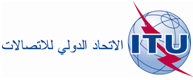 الجلسة العامةالإضافة 5
24(Add.13)-A للوثيقة20 سبتمبر 2019الأصل: بالإنكليزيةمقترحـات مشتركـة مقدمة من جماعة آسيا والمحيط الهادئ للاتصالاتمقترحـات مشتركـة مقدمة من جماعة آسيا والمحيط الهادئ للاتصالاتمقترحات بشأن أعمال المؤتمرمقترحات بشأن أعمال المؤتمربند جدول الأعمال 13.1بند جدول الأعمال 13.1التوزيع على الخدماتالتوزيع على الخدماتالتوزيع على الخدماتالإقليم 1الإقليم 2الإقليم 340,5-40	استكشاف الأرض الساتلية (أرض-فضاء)			ثابتة			ثابتة ساتلية (فضاء-أرض)  516B.5			متنقلة			متنقلة ساتلية (فضاء-أرض)			أبحاث فضائية (أرض-فضاء)			استكشاف الأرض الساتلية (فضاء-أرض)40,5-40	استكشاف الأرض الساتلية (أرض-فضاء)			ثابتة			ثابتة ساتلية (فضاء-أرض)  516B.5			متنقلة			متنقلة ساتلية (فضاء-أرض)			أبحاث فضائية (أرض-فضاء)			استكشاف الأرض الساتلية (فضاء-أرض)40,5-40	استكشاف الأرض الساتلية (أرض-فضاء)			ثابتة			ثابتة ساتلية (فضاء-أرض)  516B.5			متنقلة			متنقلة ساتلية (فضاء-أرض)			أبحاث فضائية (أرض-فضاء)			استكشاف الأرض الساتلية (فضاء-أرض)41-40,5ثابتةثابتة ساتلية
(فضاء-أرض)إذاعيةإذاعية ساتليةمتنقلة547.541-40,5ثابتةثابتة ساتلية
(فضاء-أرض)  516B.5إذاعيةإذاعية ساتليةمتنقلةمتنقلة ساتلية (فضاء-أرض)547.541-40,5ثابتةثابتة ساتلية
(فضاء-أرض)إذاعيةإذاعية ساتليةمتنقلة547.542,5-41	ثابتة			ثابتة ساتلية (فضاء-أرض)  516B.5			إذاعية			إذاعية ساتلية			متنقلة			547.5  551F.5  551H.5  551I.542,5-41	ثابتة			ثابتة ساتلية (فضاء-أرض)  516B.5			إذاعية			إذاعية ساتلية			متنقلة			547.5  551F.5  551H.5  551I.542,5-41	ثابتة			ثابتة ساتلية (فضاء-أرض)  516B.5			إذاعية			إذاعية ساتلية			متنقلة			547.5  551F.5  551H.5  551I.543,5-42.5	ثابتة			ثابتة ساتلية (أرض-فضاء)  552.5			متنقلة باستثناء المتنقلة للطيران			فلك راديوي			149.5  547.543,5-42.5	ثابتة			ثابتة ساتلية (أرض-فضاء)  552.5			متنقلة باستثناء المتنقلة للطيران			فلك راديوي			149.5  547.543,5-42.5	ثابتة			ثابتة ساتلية (أرض-فضاء)  552.5			متنقلة باستثناء المتنقلة للطيران			فلك راديوي			149.5  547.547-43,5	متنقلة  553.5			متنقلة ساتلية			ملاحة راديوية			ملاحة راديوية ساتلية			554.547-43,5	متنقلة  553.5			متنقلة ساتلية			ملاحة راديوية			ملاحة راديوية ساتلية			554.547-43,5	متنقلة  553.5			متنقلة ساتلية			ملاحة راديوية			ملاحة راديوية ساتلية			554.547,2-47	هواة			هواة ساتلية47,2-47	هواة			هواة ساتلية47,2-47	هواة			هواة ساتلية47,5-47,2	ثابتة			ثابتة ساتلية (فضاء-أرض)  552.5			متنقلة			552A.547,5-47,2	ثابتة			ثابتة ساتلية (فضاء-أرض)  552.5			متنقلة			552A.547,5-47,2	ثابتة			ثابتة ساتلية (فضاء-أرض)  552.5			متنقلة			552A.5